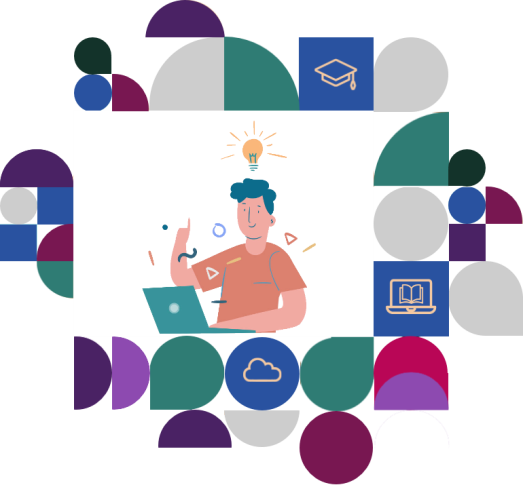 Lp.NAZWA PROJEKTUOPIS1Regionalny Program Operacyjny Województwa Dolnośląskiego na lata 2014-2020Nauka z PasjąWyższe Kompetencje UczniówCelem projektu jest wzrost kompetencji kluczowych oraz właściwych postaw i umiejętności na rynku pracy u 90% uczniów objętych dodatkowymi zajęciami, niwelowanie deficytów edukacyjnych i rozwojowych u uczniów ze specjalnymi potrzebami edukacyjnymi i rozwojowymi poprzez realizację zajęć specjalistycznych.  515308,46 zł.2Sprawny DolnoślązaczekProjekt skierowany jest do dzieci klas I-III szkół podstawowych, które rozpoczną naukę w klasach I w roku 2022/2023.Idęa programu jest propagowanie aktywnej postawy zdobywania umiejętności sportowych potwierdzonych zdobyciem poszczególnych sprawności.3SKS- Szkolny Klub SportowyProjekt kierowany jest do wszystkich klas szkół podstawowych. Dotyczy zapewnienia sprzętu sportowego i na dodatkowe godziny wychowania fizycznego4Program integracji społecznej i obywatelskiej Romów w Polsce na lata 2021-2030Celem programu jest zwiększenie udziału Romów w edukacji, zapewnienie obowiązku szkolnego przynajmniej do 18 roku życia. Otrzymana kwota dofinansowania 6795,00 zł5Poznaj PolskęŚrodki finansowe szkoły będą mogły przeznaczyć na sfinansowanie kosztów poniesionych na organizację wycieczek szkolnych, na pokrycie kosztów przejazdu, biletów wstępu, usługi przewodnika, zakwaterowania, wyżywienia oraz ubezpieczenia uczestników wycieczki. Szkoły mogą otrzymać dofinansowanie w wysokości 80% planowanych kosztów wycieczki- 63694,20 zł